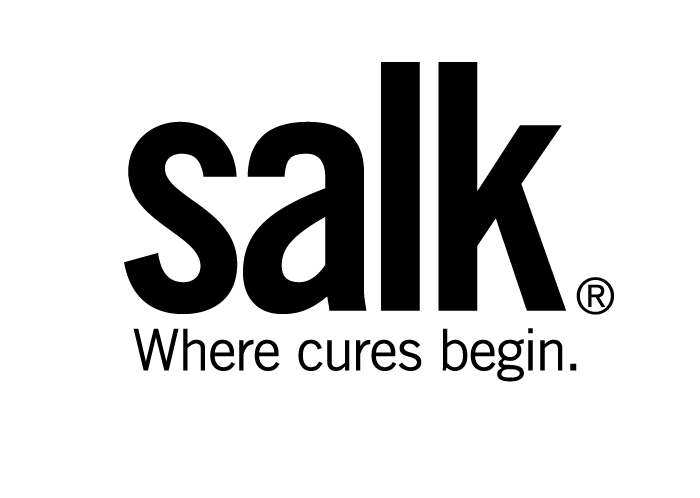 Gene Transfer, Targeting and Therapeutics FacilityStock Reporter Viral Vector Request FormEmail completed form to GT3@salk.eduDue to recent changes in the Export Administration Regulations regarding rabies vectors, we are unable to distribute outside of the United States any reagents (viral vectors, plasmids, or cell lines) that contain any portion of the rabies genome.* Titers shown are from representative lots.  Actual titers will vary.* Titers shown are from representative lots.  Actual titers may vary.* Inquire for titers of currently available lots.‡ Titers shown are for representative lots.  Actual titers will vary.TERMS AND CONDITIONS OF SALE AND LIMITED USE AGREEMENT BETWEEN THE SALK INSTITUTE FOR BIOLOGICAL STUDIES (“SALK”) AND RECIPIENT OF BIOLOGICAL MATERIALSBiological materials to which this Limited Use Agreement applies:Lentiviral vectors, Retroviral vectors, Adeno-associated viral vectors and Adenoviral vectors, Herpes Simplex viral vectors, Rabies viral vectors and Vesicular Stomatitis viral vectors generated by the Salk Institute Gene Transfer, Targeting and Therapeutics Core Facility (GT3).- and any progeny or unmodified derivatives thereof and any related information or material supplied in connection therewith by Salk (the "Biological Materials"). Salk retains ownership of Biological Materials, including any Biological Materials contained or incorporated in modifications. Ownership of modifications and derivatives of Biological Materials will be determined in good faith by the parties hereto depending upon the parties' relative contributions to the creation of said modifications and derivatives.We are pleased to provide the Biological Materials, from the GT3 Core Facility of Salk, subject to terms contained herein.Your institution and your investigator WILL:Use the Materials only for academic research.Use them safely and in compliance with all laws, regulations, and NIH guidelines.Be responsible for any injury or damages that your use may cause.Acknowledge Salk’s investigator as the source of the Materials in publications.Return or destroy the Materials when no longer needed or on Salk’s request.Determine with Salk in good faith the ownership of modifications and derivatives.Pay Salk for actual shipping costs or provide Federal Express account number.Refer any request for the Materials to Salk. To the extent supplies are available, Salk agrees to make the Materials available, under a separate Salk Academic MTA to other scientists for teaching or non-profit research purposes only.Your institution and your investigator WILL NOT:Distribute the Materials to anyone else, even within the institution, without Salk’s consent.Administer the Materials to humans, or use them in human diagnosis or treatment.Use the Materials for commercial purposes, e.g., drug screening, product testing, product production or product development, sale, lease, license, or transfer to a for-profit entity.Have a license to Salk intellectual property beyond use of Materials in academic research.Assign this MTA to any other party.Legal Limitations:  SALK PROVIDES THE MATERIALS “AS IS,” AND SALK DISCLAIMS AND PROVIDES NO REPRESENTATION OR WARRANTY WHATSOEVER.  WITHOUT LIMITING (a) ABOVE, SALK DISCLAIMS AND PROVIDES NO WARRANTY OF MERCHANTABILITY OR FITNESS FOR A PARTICULAR PURPOSE, EXPRESS OR IMPLIED.WITHOUT LIMITING (a) ABOVE, SALK DISCLAIMS AND PROVIDES NO REPRESENTATION OR WARRANTY THAT USE OF THE MATERIALS WILL NOT INFRINGE INTELLECTUAL PROPERTY RIGHTS OF ANY THIRD PARTY.This is the whole agreement, and it can only be amended in writing.This is not a Material Transfer Agreement (MTA).  An MTA will be provided after placing an order.Principal Investigator (PI): Principal Investigator email:Requesting Investigator / Lab contact:Requesting Investigator email:Order Date:Lab Contact Phone:Fund number (for Salk researchers only):Fund number (for Salk researchers only):PO Number, if available (for external researchers):PO Number, if available (for external researchers):Billing address: Shipping address: rAAV [25µl / aliquot]AddgeneTiter* [GC/mL]# RequestedAAV1–CMV-eGFP323955.64E+12AAV2-CMV-eGFP323958.89E+12AAV3-CMV-eGFP323951.68E+12AAV4-CMV-eGFP323951.43E+12AAV5-CMV-eGFP 323954.94E+12AAV6-CMV-eGFP 323951.03E+12AAV8-CMV-eGFP323951.54E+13AAV9-CMV-eGFP323959.55E+11AAVDJ-CMV-eGFP323951.35E+13AAVrh10-CMV-eGFP323951.09E+13AAVRetro-CMV-eGFP323955.98E+12AAVPHP.eB-CMV-eGFP323954.10E+13AAV1-Hsyn-dsRed           1.61E+11AAV2-Hsyn-dsRed            1.07E+11AAV1-CMV-dsRed          1.80E+10AAV2-CMV-dsRed           2.94E+11AAV8-CAG-LssmOrange8.39E+11AAV8-CAG-iRFP7.30E+11AAV8-CAG-mRuby22.40E+12AAV8-CAG-PSmOrange29.22E+11AAV8-CAG-mNeptuneN22.03E+12AAVDJ-CAG-GFP1.12E+13AAV8-CAG-Arch-GFP378101.26E+12AAVDJ-CAG-Arch-GFP378103.97E+11AAV8-CAG-ArchT-TdTomato297785.23E+11AAVDJ-CAG-ArchT-TdTomato297783.82E+11AAV8-syn-jGCAMP7f-WPRE1044884.55E+12AAVretro-syn-jGCAMP7f-WPRE1044881.62E+12AAV8-CMV-TVAmCherry-2A-oG1043301.33E+13AAV9-CMV-TVAmCherry-2A-oG1043305.03E+12scAAV1-CAG-GFP832792.29E+12scAAV8-CAG-GFP832791.44E+13scAAVretro-hSyn-H2B-mCherry1.32E+13AAVDJ-hSyn-hM4D(Gi)-mCherry504753.11E+13AAV1-CaMKIIa-mCherry 1144692.25E+11AAV1-CaMKIIa-C1V1(E122T/E162T)-TS-EYFP 354993.46E+11AAV1-CaMKIIa-C1V1(E122T/E162T)-TS-mCherry 355003.50E+11AAVDJ-CaMKIIa-SwiChRca-TS-EYFP 556301.28E+12AAVretro-hSyn-mCherry1144722.93E+12AAV8-hsyn-ChR2(H134R)-EYFP269731.18E+12AAV8-syn-ChR2(H134R)-mCherry269762.10E+13Cre [25µl / aliquot]AddgeneTiter* [GC/mL]# RequestedAAV2-CAG-Cre-GFP       490567.86E+10AAV8-CAG-Cre-GFP490565.41E +13AAVDJ-CAG-Cre-GFP490561.25E+12AAVDJ-CMV-Cre9.43E+11AAV2-CAG-mCherry-p2A-Cre2.16E+11AAVretro-Ef1a-Cre556362.22E+12AAV6-GFP/cre490564.31E+11Flp [25µl / aliquot]AddgeneTiter* [GC/mL]# RequestedAAVretro-Ef1a-Flpo556374.33E+12AAV2-hSyn-FlpO606631.02E+11AAV1-EF1a-DIO-FLPo-WPRE-hGH-pA323958.06E+12AAVRetro-EF1a-DIO-FLPo-WPRE-hGHpA873061.98E+13DIO [25µl / aliquot]AddgeneTiter* [GC/mL]# RequestedAAV1-EF1a-DIO-HTB 441878.08E+10AAV2-EF1a-DIO-HTB 441874.54E+10AAV8-EF1a-DIO-HTB 441878.27E+10AAVDJ-EF1a-DIO-HTB 441871.83E+11AAV1-EF1a-DIO-HB 374523.46E+11AAV2-EF1a-DIO-HB 374521.22E+11AAV8-EF1a-DIO-HB 374522.37E+11AAVDJ-EF1a-DIO-HB 374521.39E+11AAVDJ-Syn1-DIO-eGFP2.31E+12AAV2-DIO-ChETA-EYFP1.32E+11AAV8-Ef1a-DIO-oG-WPRE-hGH742903.63E+13AAVDJ-Ef1a-DIO-oG-WPRE-hGH742901.49E+13AAVRetro-EF1a-DIO-oG-WPRE-hGH742903.72E+13AAV5-DIO-TVA-2A-oG1784313.31E+12AAV8-DIO-TVA-2A-oG1784318.78E+12AAV8-DIO-TC66T-2A-oG1784301.64E+13AAV8-DIO-TC66T-2A-eGFP-2A-oG1784298.33E+12AAV1-Esyn-DIO-TVA-YFP1202691.13E+12AAV5-Esyn-DIO-TVA-YFP1202691.28E+12AAV1-EF1a-DIO-hBFP-RVG1202681.01E+11AAVDJ-EF1a-DIO-hM3D(Gq)-mCherry504606.56E+11AAVDJ-EF1a-DIO-hM4D(Gi)-mCherry504616.04E+11AAV5-hSyn-DIO-HA-hM3D(Gq)-IRES-mCitrine504541.99E+11AAV5-hSyn-DIO-HA-hM4D(Gi)-IRES-mCitrine504551.54E+11AAV1-EF1a-DIO-mCherry 504621.80E+11AAV8-EF1a-DIO-mCherry504621.58E+13AAV1-EF1a-DIO-C1V1(E122T/E162T)-TS-mCherry 354982.68E+11AAV1-EF1a-DIO-C1V1(E122T/E162T)-TS-EYFP 354971.57E+11AAV9-EF1a-DIO-C1V1(E122T/E162T)-TS-mCherry354988.91E+11AAVDJ-EF1a-DIO-hChR2(H134R)-EYFP-WPRE-pA 202981.22E+12AAVDJ-EF1a-DIO-SwiChRca-TS-EYFP-WPRE 556311.34E+12AAV1-EF1a-DIO-hChR2 (H134R)-mCherry-WPRE-pA202971.80E+11AAV9-EF1a-DIO-iRFP476264.20E+13AAVRetro-hSyn-DIO-oChief-Citrine-WPRE-pA2.72E+13fDIO [25µl / aliquot]AddgeneTiter* [GC/mL]# RequestedAAV1-EF1a-fDIO-EYFP556412.79E+12AAV8-EF1a-fDIO-EYFP556417.67E+12AAV8-CAG-fDIO-oG-WPRE-SV40PA742911.02E+11AAVDJ-CAG-fDIO-oG-WPRE-SV40PA742914.44E+12AAV1-EF1a-fDIO-mCherry1144718.49E+12AAV5-EF1a-fDIO-mCherry1144712.96E+13AAV1-EF1a-fDIO-hChR2(H134R)-EYFP556394.33E+11AAV5-EF1a-fDIO-hChR2(H134R)-EYFP556391.41E+12AAV8-EF1a-fDIO-hChR2(H134R)-EYFP556391.32E+12AAV9-EF1a-fDIO-hChR2(H134R)-EYFP556395.21E+12FLEX [25µl / aliquot]AddgeneTiter* [GC/mL]# RequestedAAV2-EF1a-FLEX-H2B-GFP-P2A-oG-WPRE-hGH742892.55E+10AAV5-EF1a-FLEX-H2B-GFP-P2A-oG-WPRE-hGH742896.66E+11AAV6-EF1a-FLEX-H2B-GFP-P2A-oG-WPRE-hGH742893.01E+11AAV8-EF1a-FLEX-H2B-GFP-P2A-oG-WPRE-hGH742892.07E+12AAV9-EF1a-FLEX-H2B-GFP-P2A-oG-WPRE-hGH742891.84E+12AAV1-EF1a-FLEX-GT261988.60E+11AAV2-EF1a-FLEX-GT261984.44E+11AAV8-EF1a-FLEX-GT261981.86E+12AAVDJ-EF1a-FLEX-GT261985.00E+11AAV1-EF1a-FLEX-GTB261974.62E+10AAV2-EF1a-FLEX-GTB261972.73E+10AAV8-EF1a-FLEX-GTB261972.12E+11AAVDJ-EF1a-FLEX-GTB261977.74E+10AAV2-FLEX-GFP283042.12E+12AAV8-FLEX-GFP 283046.24E+11AAV9-FLEX-GFP283041.98E+13AAVPHP.eB-FLEX-GFP283046.02E+12AAV8-FLEX-ArchT-GFP283073.27E+11AAV8-FLEX-ArchT-tdTomato 283057.02E+11AAVDJ-FLEX-ArchT-GFP283071.26E+12AAVDJ-FLEX-ArchT-td-Tomato283059.49E+11AAV1-phSyn1(S)-FLEX-tdTomato-T2A-SypEGFP-WPRE515097.25E+10AAV2-phSyn1(S)-FLEX-tdTomato-T2A-SypEGFP-WPRE515092.23E+11AAV5-phSyn1(S)-FLEX-tdTomato-T2A-SypEGFP-WPRE515093.50E+12AAV8-phSyn1(S)-FLEX-tdTomato-T2A-SypEGFP-WPRE515092.24E+12AAV9-phSyn1(S)-FLEX-tdTomato-T2A-SypEGFP-WPRE515091.42E+13AAV8-CAG-FLEX-TCB (TVA-mCherry)483321.38E+12AAV9-CAG-FLEX-TCB (TVA-mCherry)483327.42E+12AAVDJ-CAG-FLEX-TCB (TVA-mCherry)483321.37E+11AAV1-hSyn-FLEX-TVA-P2A-eGFP-2A-oG852259.22E+11AAV2-hSyn-FLEX-TVA-P2A-eGFP-2A-oG852251.66E+10AAV5-hSyn-FLEX-TVA-P2A-eGFP-2A-oG852258.40E+12AAV6-hSyn-FLEX-TVA-P2A-eGFP-2A-oG852255.92E+10AAV8-hSyn-FLEX-TVA-P2A-eGFP-2A-oG852253.64E+13AAV9-hSyn-FLEX-TVA-P2A-eGFP-2A-oG852252.22E+11AAV5-CAG-FLEX-oG-WPRE-SV40-PA742921.36E+13AAV6-CAG-FLEX-oG-WPRE-SV40-PA742921.46E+12AAV8-CAG-FLEX-oG-WPRE-SV40-PA742928.91E+13AAV9-CAG-FLEX-oG-WPRE-SV40-PA742921.78E+11AAVDJ-CAG-FLEX-oG-WPRE-SV40-PA742927.03E+12AAV8-FLEX-DTR-GFP1243643.94E+13AAV9-FLEX-DTR-GFP1243646.85E+12AAV8-CMV-FLEX-TVAmCherry-2A-oG1029851.39E+13AAV9-CMV-FLEX-TVAmCherry-2A-oG1029851.37E+13scAAV9-hSyn:Flex:GFP85.09 E+12AAV8-EF1a-mCherry-FLEX-DTA585363.00E+13FRT [25µl / aliquot]AddgeneTiter* [GC/mL]# RequestedAAV8-CAG-FLEx(FRT)-TC (TVA-mCherry)678271.03E+12AAV9-CMV-FRT-myrSNAP-2A-H2BeGFP-WPRE1029864.94E+12DO [25µl / aliquot]AddgeneTiter* [GC/mL]# RequestedAAV9-EF1a-DO-hChR2(H134R)-mCherry-WPRE-pA370823.56E+11From Deisseroth Lab [25µl / aliquot]:requires MTA from Karl Deisseroth, Stanford - deissero@stanford.eduAddgeneTiter* [GC/mL]# RequestedAAV1-CaMKIIa-EYFP 1.35E+11AAV5-EF1a-DIO-iC++-eYFP1.88E+12AAVDJ/8-EF1a-DIO-iC++-EYFP6.52E+12AAV Serotype Kits# RequestedAAV Serotype Kit: CMV-eGFP. Iodixanol Purified. Contains 10ul each of AAV1, 2, 3, 4, 5, 6, 8, 9, 10, DJ, and retro.AAV Serotype Kit: FLEX-GFP.  Iodixanol Purified.Contains 10ul each of AAV1, 2, 3, 4, 5, 6, 8, 9, 10, DJ, and retro.Lentivirus [5µl / aliquot]AddgeneTiter* [TU/mL]# RequestedLV-SIN-CMV-eGFP3.20E+10 (qPCR)3.75E+07 (FACS)LV-SIN-Ubi-iCre-mCherry	2.08E+10 (qPCR)1.73E+10 (FACS)LV-pBOB-synP-HTB301951.29E+11 (qPCR)2.07E+08 (FACS)LV-pBOB-synP-HT304561.20E+11 (qPCR)6.90E+08 (FACS)LV-LucS227784.87E+10 (qPCR)LV-pRRL-sin-cPPT-hPGK-eGFP-WPRE2.52E+11 (qPCR)1.10E+10 (FACS)LV-pRRL-sin-cPPT -hPGK-mCherry-WPRE8.21E+10 (qPCR)9.00E+09 (FACS)LV-pRRL-sin-cPPT-hPGK-tdTomato-WPRE2.04E+11 (qPCR)6.30E+09 (FACS)Retrovirus [5µl / aliquot]                                       AddgeneTiter* [TU/mL]# RequestedRV-Syn-GTRgp (histone-GFP, TVA, Rabies glycoprotein)7.71E+10 (qPCR)3.03E+08 (FACS)RV-CAG-eGFP166643.54E+11 (qPCR)7.37E+08 (FACS)MLV-CAG-GFP-IRES-Cre482016.29E+11 (qPCR)1.38E+09 (FACS)EIAV [10µl / aliquot]Titer* [TU/mL]# RequestedEIAV-TLoop-GFP4.52E+10 (qPCR)EIAV-TLoop-BFP4.52E+10 (qPCR)EIAV-TLoop-ChR2-YFP2.20E+10 (qPCR)EIAV-DIO-TLoop-ChR2-YFP	          2.30E+11 (qPCR)Unpseudotyped Rabies [5µl / aliquot]AddgeneTiter* [TU/mL]# RequestedG-Deleted Rabies-eGFP32635>1.0E+08G-Deleted Rabies-mCherry        32636>1.0E+08G-Deleted Rabies-ChR2-mCherry      32646>1.0E+08G-Deleted Rabies GCaMP3-dsRedXpress    32645>1.0E+08G-Deleted Rabies eGFP-Er(T2)CreEr(T2)32649>1.0E+08G-Deleted Rabies eGFP-rtTA 32648>1.0E+08G-Deleted Rabies Cre-eGFP>1.0E+08G-Deleted Rabies eGFP-ArchT>1.0E+08G-Deleted Rabies BFP32639>1.0E+08G-Deleted Rabies FLPo-dsRedExpress 32650>1.0E+08G-Deleted Rabies AlstR-GFP 32647>1.0E+08G-Deleted Rabies dsRedXpress32638>1.0E+08G-Deleted Rabies mCherry-Myc 32637>1.0E+08G-Deleted Rabies GCaMP3 32644>1.0E+08G-Deleted Rabies-GCamp6-dsRed>1.0E+08G-Deleted Rabies-N-P-M-EGFP-SynPhRFP-L52483>1.0E+08G-Deleted Rabies-H2B-mCherry>1.0E+08EnvA-Pseudotyped Rabies [5µl / aliquot]AddgeneTiter* [TU/mL]# RequestedEnvA G-Deleted Rabies-eGFP       32635>5.0E+07EnvA G-Deleted Rabies-mCherry32636>5.0E+07EnvA G-Deleted Rabies-ChR2-mCherry    32646>5.0E+07EnvA G-Deleted Rabies GCaMP3-dsRedXpress      32645>5.0E+07EnvA G-Deleted Rabies eGFP-Er(T2)CreEr(T2)32649>5.0E+07EnvA G-Deleted Rabies eGFP-rtTA32648>5.0E+07EnvA G-Deleted Rabies Cre-GFP>5.0E+07EnvA G-Deleted Rabies eGFP-ArchT>5.0E+07EnvA G-Deleted Rabies BFP32639>5.0E+07EnvA G-Deleted Rabies FLPo-dsRedExpress32650>5.0E+07EnvA G-Deleted Rabies AlstR-GFP32647>5.0E+07EnvA G-Deleted Rabies dsRedXpress32638>5.0E+07EnvA G-Deleted Rabies-GCamp6-dsRed>5.0E+07EnvA G-Deleted Rabies-N-P-M-EGFP-SynPhRFP-L52483>5.0E+07EnvA G-Deleted Rabies-H2B-mCherry>5.0E+07Single Cycle VSV Variants [5µl / aliquot]Single Cycle VSV Variants [5µl / aliquot]Titer‡ [TU/mL]Titer‡ [TU/mL]# Requested# Requested# RequestedG-Deleted VSV-eGFP G-Deleted VSV-eGFP 2.18E+092.18E+09G-Deleted VSV-tdTomatoG-Deleted VSV-tdTomato5.34E+105.34E+10EnvA G-Deleted VSV-tdTomatoEnvA G-Deleted VSV-tdTomatoRabies Virus G (RVG) G-Deleted VSV-eGFPRabies Virus G (RVG) G-Deleted VSV-eGFP4.72E+84.72E+8Replication-Competent VSV Variants [5µl / aliquot]Replication-Competent VSV Variants [5µl / aliquot]Titer‡ [TU/mL]Titer‡ [TU/mL]# Requested# Requested# RequestedEnvA VSV-eGFP(contains EnvA/RABVG fusion & eGFP in viral genome)EnvA VSV-eGFP(contains EnvA/RABVG fusion & eGFP in viral genome)RABV-G VSV-eGFP(contains rabies glycoprotein and eGFP in viral genome)RABV-G VSV-eGFP(contains rabies glycoprotein and eGFP in viral genome)4.04E+94.04E+9LCMV-G VSV-eGFP (contains lymphocytic choriomeningitis glycoprotein and eGFP in viral genome)LCMV-G VSV-eGFP (contains lymphocytic choriomeningitis glycoprotein and eGFP in viral genome)7.20E+87.20E+8VSV-G VSV-Venus 1 (a plaque purified isolate, number 14) VSV-G VSV-Venus 1 (a plaque purified isolate, number 14) 4.60E+84.60E+8VSV-G VSV-Venus 2 (a plaque purified isolate, number 21)VSV-G VSV-Venus 2 (a plaque purified isolate, number 21)8.22E+98.22E+9Adeno [50µl / aliquot]Alternative name:# RequestedAd5-CMV-tdTomatoAd5-CMV-CreAd5-CMV-eGFPAd5-EF1a-tdTomatoAd5/34-CMV-tdTomatoAd5/knob 34Ad5-EF1-Luc-eGFPAd5/35-CMV-eGFPE1- / 1st GenerationAd35-CMV-YFPE1a+ / Rep CompetentCell Lines [1ml / aliquot]# RequestedB7GGBHK-EnvA293T-TVA800BHK-EnvB293T-TVB